Број: 404-96/2022……10.2022. годинеК О С Ј Е Р И ЋУГОВОРО ЈАВНОЈ НАБАВЦИ ДНЕВНИХ УСЛУГА У ЗАЈЕДНИЦИ - ПОМОЋ У КУЋИЗакључен између:1. Општине Косјерић, ул. Олге Грбић број 10, матични број: 07357826, ПИБ: 101090852, текући рачун: 840-111640-52, Управа за трезор, телефон: 031/781-460, телефакс 031/781- 441,  коју заступа председник општине Косјерић, Жарко Ђокић,  с једне стране, (у даљем тексту: Наручилац), и2. .................................................................................................................................................. са седиштем у ......................................., улица .................................................................................., ПИБ: ......................................................, матични број: ..................................................................., број рачуна: ........................................................., назив банке ........................................................, телефон: ................................................, телефакс: .........................................................................., кога заступа ................................................................................................................... (у даљем тексту: Извршилац). Основ уговора: Набавка број: 404-96/2022Одлука о додели уговора број: 404-96/2022  од  __.10.2022. годинеПонуда изабраног понуђача  број: ______ од  __.10.2022. годинеУговорне стране сагласно констатују: • да је Наручилац, у складу са Законом о јавним набавкама („Службени гласник РС“, број 91/2019), спровео поступак набавке на који се закон не примењује, са циљем закључивања уговора за период од два месеца; • да је Наручилац услуга уговор доделио Извршиоцу као пружаоцу услуга; 	• да је Извршилац као пружалац услуга доставио Понуду број _______ од ___________ која чини саставни део овог уговора; • да техничке спецификације из документације о набавци чине саставни део овог уговора.Предмет уговораЧлан 1.Предмет овог уговора је набавка услуга помоћи у кући, у свему према техничким спецификацијама и понуди. (Извршилац наступа са подизвођачем ___________________________________, који ће делимично извршити предметну набавку, у делу ____________________). (Извршилац попуњава уколико наступа са подизвођачем)Цена и промена ценеЧлан 2.Укупна цена услуга за један сат  износи ________________ динара, без ПДВ-а.Укупна цена услуга за један месец износи ________________ динара, без ПДВ-а.Укупна цена услуга за период од два месеца износи ______________ динара, без ПДВ-а. У цену су урачунати сви трошкови које пружалац услуга има у реализацији предметне јавне набавке. Промена цене услуга могућа је услед повећања/смањења обима предмета набавке, односно укључивања у пружање услуге већег/мањег броја корисника од броја предвиђеног уговором, уколико би томе претходило испуњавање минималних стандарда за пружање услуге социјалне заштите од стране пружаоца услуге.Промена уговора из става 3. овог члана врши се у складу са одредбама Закона о јавним набавкама. Услови и начин плаћањаЧлан 3.Услови и начин плаћања одређени су понудом из члана 1. овог уговора.Уговорене стране су сагласне да се плаћање врши најдаље за 45 дана од дана пријема рачуна за услуге пружене у претходном месецу. Извршилац се обавезује да уз рачун достави и наративни извештај о пруженој услузи за претходни месец, уз потврду органа надлежног за праћење уговора да је услуга реализована у уговореном обиму и квалитету. Извршилац је дужан да Наручиоцу услуга достави ванредни наративни и финансијски извештај, увек када од њега то затражи Наручилац и у року који му одреди Наручилац.Извршилац је дужан да уз поднети рачун за последњи месец реализације уговорених активности, приложи и наративни и финансијски извештај о реализацији уговора (финални извештај). Обавезе Извршиоца Члан 4.Извршилац се обавезује да за потребе корисника услуга пружа услуге помоћи у кући на адресама крајњих корисника, у свему у складу са техничком спецификацијом и понудом.Модели и препоруке Члан 5.Одабир крајњих корисника којима се услуга пружа врши Центар за социјални рад Косјерић. За одабране крајње кориснике, Центар за социјални рад Косјерић доставља пружаоцу услуга решење, индивидуални план пружања услуга за сваког од крајњих корисника и осталу потребну документацију. Корисник услуга списак крајњих корисника доставља у року од два дана након закључења овог уговора. Члан 6.Извршилац је обавезан да податке који су му неопходни за рад, а које је добио од корисника услуга или је до њих дошао током рада, чува као пословну, државну или службену тајну и након извршења уговорних обавеза, у складу с прописима Републике Србије. Члан 7.Извршилац се обавезује да ће члановима стручног особља ангажованим за пружање услуга по овом уговору, редовно исплаћивати зараду, као и уплаћивати порезе и доприносе, у складу са прописима којима се уређују радни односи. Праћење реализације уговора Члан 8.Наручилац врши надзор над вршењем услуга. Извршилац је дужан да Наручиоцу омогући увид у своје активности током реализације уговора, а са циљем мониторинга и евалуације услуга, као и да Наручиоцу стави на располагање све потребне информације, документацију и образложења у вези са реализацијом уговора. Извршилац дужан је да се приликом реализације уговора придржава инструкција наручиоца, а у вези са обавезама одређеним техничком спецификацијом из члана 1. овог уговора. Члан 9.Уколико Наручилац, након пријема наративног извештаја Извршиоца у складу са овим уговором, утврди недостатке у квалитету и/или обиму пружених услуга, које је уочио у вршењу надзора над уговором, дужан је да своје примедбе о недостацима одмах саопшти Извршиоцу. Ако Наручилац сазна за недостатак у пруженим услугама накнадно, јер се он није могао открити уобичајеним прегледом, Наручилац је дужан да о том недостатку без одлагања писаним путем обавести Извршиоца. У случајевима из овог члана уговора, Наручилац услуга има право да захтева од Извршиоца да отклони недостатак или да изврши поново услугу без недостатка (испуњење уговора). Ако Наручилац услуга не добије испуњење уговора у року од пет дана од дана пријема захтева за испуњење уговора, Наручилац услуга има право да захтева снижење цене или раскине уговор, о чему писмено обавештава Извршиоца. Наручилац може да раскине уговор и без остављања накнадног рока ако га је Извршилац обавестио да неће испунити уговор, односно када је очигледно да Извршилац неће моћи да испуни уговор ни у накнадном року.Промена члана стручног особља пружаоца услугаЧлан 10.Извршилац је дужан да за извршење услуга ангажује неговатељице наведене у понуди. Уколико је неопходна замена неговатељице која је наведена у понуди, замена се врши другом неговатељицом која мора имати најмање исто стручно или професионално звање као неговатељица коју мења. Наручилац може, у случају примедби крајњих корисника на услуге пружене од члана стручног особља пружаоца услуга, захтевати од пружаоца услуга замену неговатељице другом неговаељицом која мора имати најмање исто стручно или професионално звање као као неговатељица коју мења. Важење уговора Члан 11.Овај уговор се закључује на период од два месеца и сматра се закљученим када овлашћени представници уговорних страна потпишу уговор. Раскид уговора Члан 12.Свака уговорна страна може раскинути овај уговор у случају да друга уговорна страна не испуњава обавезе предвиђене уговором. Неиспуњење обавезе постоји: кад уговорна обавеза није испуњена, кад је делимично испуњена, као и кад је испуњена, али не онако како је то уговором предвиђено. Уговорна страна која раскида уговор мора о раскиду обавестити другу уговорну страну, обавештењем у писаној форми путем поште, препоручено, са повратницом. Остале одредбе Члан 13.За све што није регулисано овим уговором примењиваће се одредбе закона који регулишу облигационе односе у Републици Србији, као и други прописи који регулишу ову материју. Члан 14.Уговорне стране су сагласне да сва спорна питања у вези са овим уговором решавају споразумно. За евентуалне спорове који не буду решени мирним путем надлежан је Привредни суд у Ужицу.Члан 18.Овај уговор је сачињен у 6 (шест) истоветних примерака, од којих свака уговорна страна задржава по 3 (три) примерка. НАПОМЕНА: Овај модел уговора представља садржину уговора који ће бити закључен са изабраним понуђачем.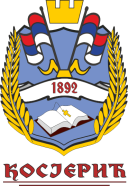 Република Србија Општина Косјерић
Олге Грбић 1031260 Косјерић +381 (0) 31 78 14 60   e-mail: predsednik@kosjeric.rsЗА ИЗВРШИОЦА,ЗА НАРУЧИОЦА,ПРЕДСЕДНИКЖарко Ђокић